Level 1 Spelling Practise  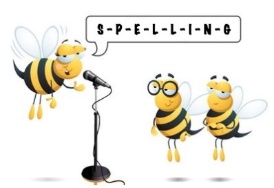 Week Beginning – 16/03/2020SpellingsMondayTuesdayWednesdayThursdayFridaySoft gagedamageimagemanagemanageableunmanageablemanagermessagemessengerpostageragerampagesalvageGeorgeMondayTuesdayWednesdayThursdayFridayGeorginageographygenerationgenerosityhugeknowledgeknowledgeableprivilegesergeanttragedyvegetablegiantgiganticgipsyimaginereligiongymgymnasiumgymnastenergy